                 MUNICIPIO DE IRANI – SCSECRETARIA MUNICIPAL DE EDUCAÇÃO, CULTURA E ESPORTES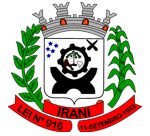                                 ANEXO VCRONOGRAMA DAS FASES E OCORRÊNCIAS DO PROCESSO SELETIVOFase ou ocorrência que mereça destaqueDataPublicação da íntegra do Edital09/10/15Prazo para impugnação das disposições editalícias13/10/15 e 15/10/15Período de inscrições13/10/15 a 13/11/15Divulgação das inscrições deferidas e indeferidas de todos os cargos16/11/15Prazo para recursos contra o resultado da divulgação das inscrições17/11/15 a 18/11/15Publicação do edital de homologação definitiva das inscrições18/11/15Aplicação da prova escrita objetiva escrita22/11/15Divulgação do gabarito preliminar da prova objetiva escrita23/11/15Recursos contra as questões e ao gabarito preliminar da prova objetiva escrita24/11/15 e 25/11/15Divulgação do gabarito definitivo da prova objetiva escrita26/11/15Nota final e classificação03/12/15Prazo de recurso do resultado da nota final04/12/15 e 07/12/15Divulgação e Homologação da classificação final da prova escrita e títulos11/12/15Primeira chamada dos candidatos classificados05/02/2016